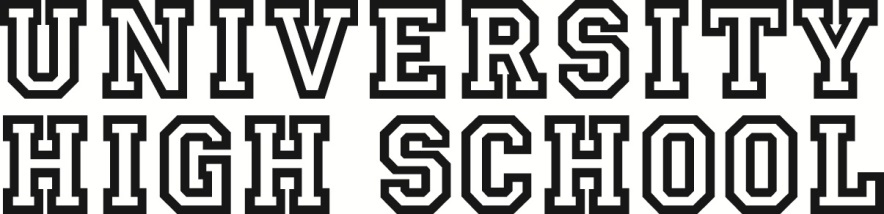 Wednesday Professional Development CalendarAugust 10NO PD-Open HouseJanuary 11Department Chair MeetingsAugust 17PLCs-Review Collective Commitments and NormsJanuary 18PLCsAugust 24Code of Conduct-PBISJanuary 25PLCsAugust 31PLCs-Review Curriculum 3.0February 1PLCsSeptember 7Department Chair MeetingsFebruary 8PLCsSeptember 14NO PD-Parent/Teacher ConferencesFebruary 15PLCsSeptember 21PLCsFebruary 22VACATIONSeptember 28PLCsMarch 1Test PreparationOctober 5Code of Conduct-PBISMarch 8PLCsOctober 12FALL BREAK! NO PDMarch 15PLCsOctober 19PLCsMarch 22Spring Break-NO PDOctober 26PLCsMarch 29PLCsNovember 2PLCs-Data AnalysisApril 5Department Chair MeetingsNovember 9Code of Conduct-PBISApril 12PLCsNovember 16PLCsApril 19PLCsNovember 23Day before Thanksgiving-NO PDApril 26PLCsNovember 30Code of Conduct-PBISMay 3Code of Conduct-PBISDecember 7PLCsMay 10PLCsDecember 14PLCsMay 17Department Chair MeetingsDecember 21PLCsMay 24Day Before Finals—no PD